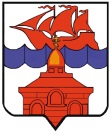 РОССИЙСКАЯ ФЕДЕРАЦИЯКРАСНОЯРСКИЙ КРАЙТАЙМЫРСКИЙ ДОЛГАНО-НЕНЕЦКИЙ МУНИЦИПАЛЬНЫЙ РАЙОНХАТАНГСКИЙ СЕЛЬСКИЙ СОВЕТ ДЕПУТАТОВРЕШЕНИЕ24 декабря 2019 года                                                                                                № 177-РСО внесении изменений в решение Хатангского сельского Совета  депутатов «Об утверждении Положения о порядке проведения конкурса по отбору кандидатов на должность Главы сельского поселения Хатанга»В соответствии с Федеральным законом от 06.10.2003 № 131-ФЗ «Об общих принципах организации местного самоуправления в Российской Федерации», Уставом сельского поселения Хатанга, Хатангский сельский Совет депутатовРЕШИЛ:1. Внести в Положение о порядке проведения конкурса по отбору кандидатов на должность Главы сельского поселения Хатанга», утвержденное решением от 04 марта 2016 года № 256-РС «Об утверждении Положения о порядке проведения конкурса по отбору кандидатов на должность Главы сельского поселения Хатанга» (в редакции Решений Хатангского сельского Совета депутатов от 21 февраля 2017 года № 17-РС, от 22 сентября 2017 года № 43-РС, от 18 июня 2018 №84-РС), следующие изменения:1) в абзаце седьмом  пункта 1.4 слова «не менее, чем за 20» заменить словами «не позднее чем за 35»;2) раздел 2. Основание участия кандидата в конкурсе считать разделом 3;3) в пункте 3.1 дополнить подпунктом 6 следующего содержания:«6) справка о наличии (отсутствии) судимости и (или) факта уголовного преследования либо о прекращении уголовного преследования.»;4) в пункте 3.3 цифру «15» заменить цифрой «35»;5) в подпункте «д» пункта 3.5 слова «1 – 3, 5 пункта 3.1» заменить словами «1 - 3, 5, 6 пункта 3.1»;6) в приложении 2 к Положению о порядке проведения конкурса по отбору кандидатов на должность Главы сельского поселения Хатанга после абзаца четвертого дополнить абзацем следующего содержания:«Даю согласие конкурсной комиссии по проведению конкурса по отбору кандидатов на должность Главы сельского поселения Хатанга, Хатангскому сельскому Совету депутатов на обработку в соответствии с пунктом 3 статьи 3 Федерального закона от 27.07.2006 № 152-ФЗ «О персональных данных» моих персональных данных, содержащихся в документах, представленных на конкурс по отбору кандидатов на должность Главы сельского поселения Хатанга.».2. Настоящее Решение вступает в силу со дня его официального опубликования. Председатель   Хатангскогосельского Совета депутатов                                 М.Ю. Чарду            Глава сельского поселения             Хатанга                                          А.В. Кулешов